JEUDI 11 ET VENDREDI 12 FÉVRIER CM2 MATHSFRACTIONS :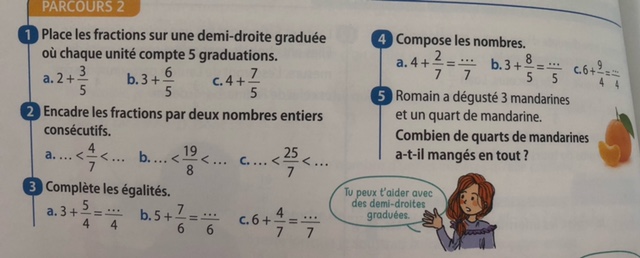 DIVISIONS :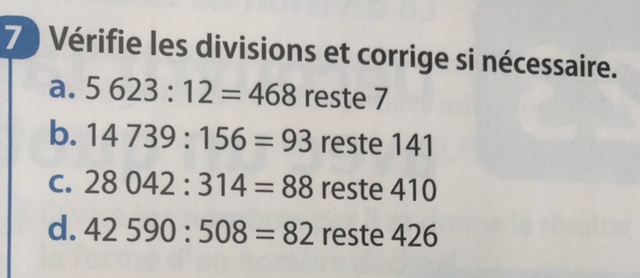 LECTURE DE L’HEURE :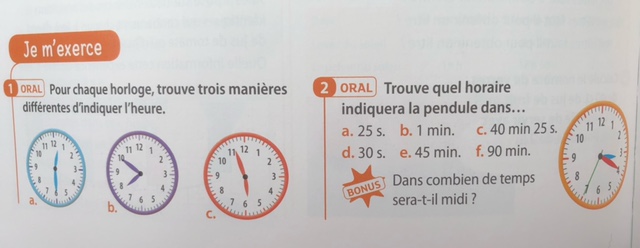 NOUVELLE NOTION : LA DIVISION AVEC QUOTIENT DÉCIMAL (LECON)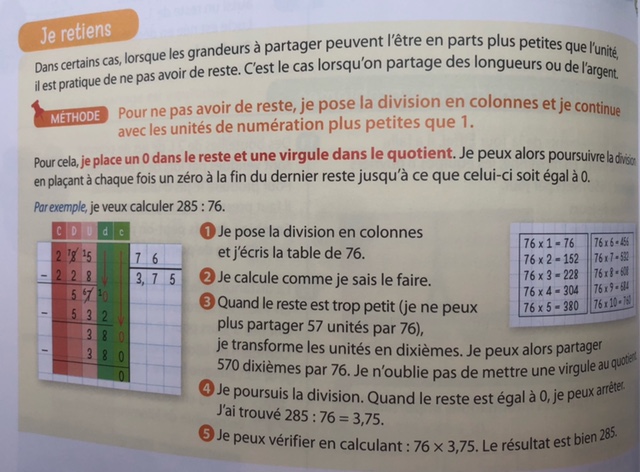 EXERCICE D’APPLICATION (RESOLUTION PROBLEME) : 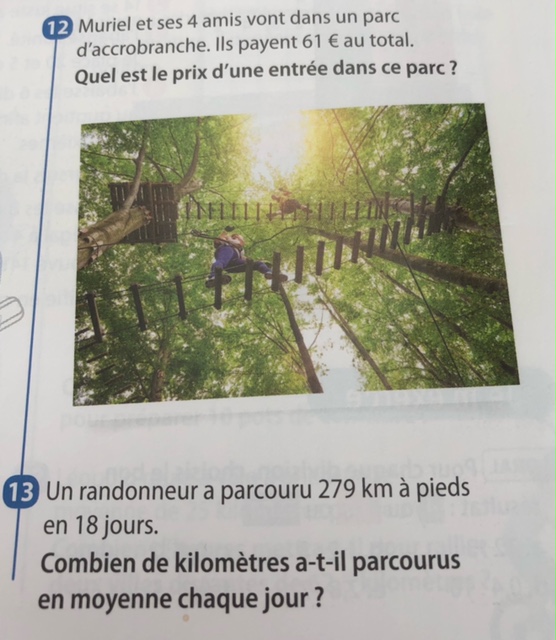 